Перечень водоемов, имеющих разрешение на использование в качестве мест отдыха в течение купального сезона:Зона отдыха на Щекинском водохранилище(01.06.2017-31.08.2017)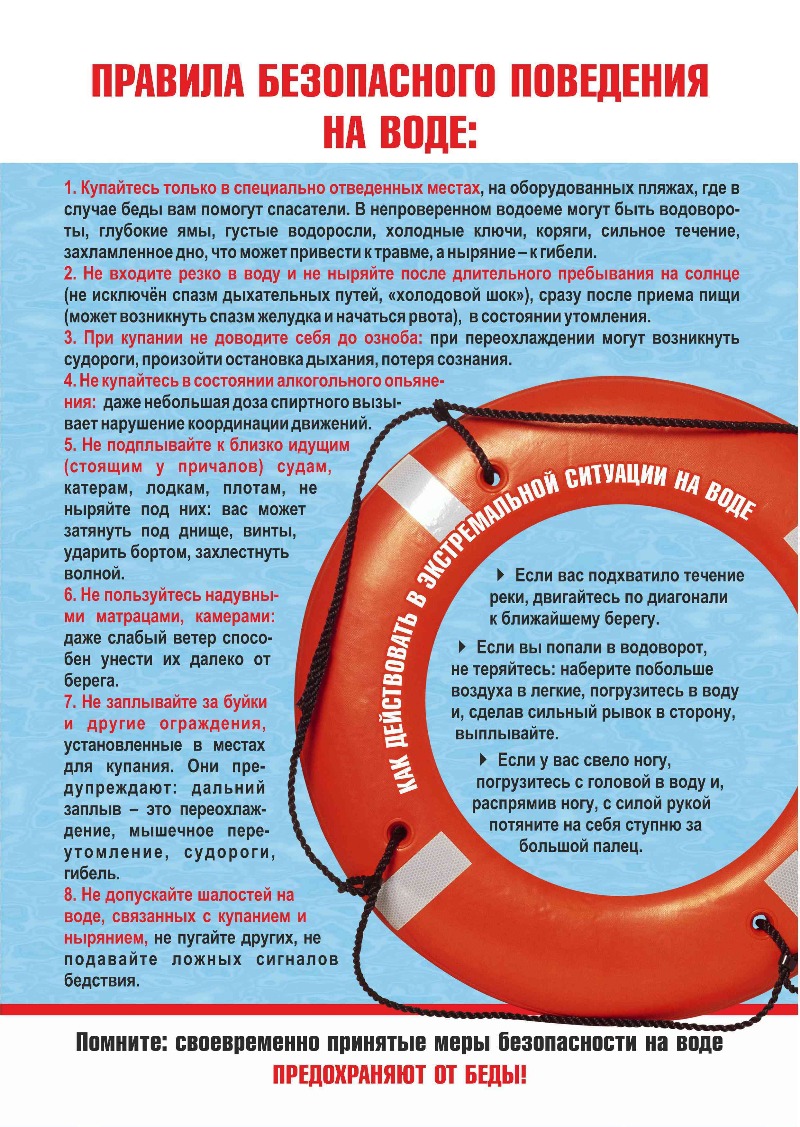 